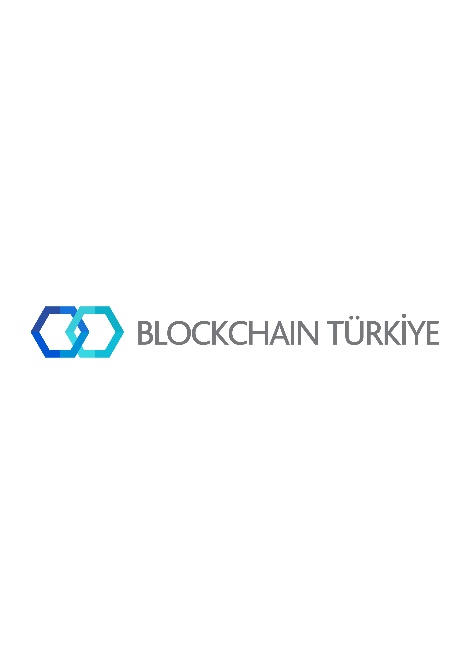 BASIN BÜLTENİ							            23 Aralık 2021Uzmanlar blok zincirinin enerji sektörüne yönelik uygulamalarını masaya yatıracak Bir Türkiye Bilişim Vakfı inisiyatifi olan Blockchain Türkiye Platformu’nun 24 Aralık Cuma günü düzenleyeceği  “Enerji Sektöründe Blockchain Kullanım Alanları ve Ekosistem” webinarında, enerji sektöründe blok zinciri tabanlı kullanım senaryoları ele alınacak.Türkiye Bilişim Vakfı (TBV) liderliğinde Türkiye’de sürdürülebilir bir blok zinciri ekosistemi oluşturmayı hedefleyen Blockchain Türkiye Platformu, enerji sektöründe blokzinciri kullanımı ve uygulamalarına yönelik çalışmalarını sürdürüyor. Blockchain Türkiye Platformu Enerji Çalışma Grubu tarafından 24 Aralık’ta düzenlenecek olan “Enerji Sektöründe Blockchain Kullanım Alanları ve Ekosistem” webinarında blok zinciri uygulamalarının enerji sektörüne sağlayacağı katkılar uzmanlar, düzenleyiciler ve sektör profesyonellerinin katılımıyla masaya yatırılacak.   KPMG Türkiye Şirket Ortağı, Veri, Analitik ve Dijital Lideri Gökhan Mataracı’nın moderatörlüğünde düzenlenecek webinarda Enerjisa Enerji Dağıtık Üretim ve E-Mobilite Grup Müdürü Mustafa Daldal ve Koç Sistem Kıdemli Pazar Geliştirme Yöneticisi -Ürün Sahibi Hakan Ekşioğlu konuşmacı olarak yer alacak. Blok zinciri tabanlı enerji kullanım senaryolarının hız, şeffaflık ve güven oluşturmanın yanı sıra maliyetleri de azalttığını vurgulayan Gökhan Mataracı, şu açıklamayı yaptı: “Blok zinciri, akıllı sözleşme yapısı sayesinde aracıları ortadan kaldırma, şeffaf ve değiştirilemez kayıtlar sağlama, yüksek güvenlik önemleri ve işlemleri otomatikleştirebilme yeteneği sunarak enerji sektöründe önemli bir araç olma potansiyelini taşıyor. Blockchain Türkiye Platformu Enerji Çalışma Grubu olarak, şeffaflığın önemli bir değer ve ihtiyaç olduğu enerji sektöründe işlem kayıtlarının ve güncelleştirmelerinin merkeziyetsiz bir yapıya kavuşmasına yönelik yöntem ve uygulamalar üzerinde çalışmaya devam ediyoruz.” Enerji Sektöründe Blockchain Kullanım Alanları ve Ekosistem webinarı, 24 Aralık Cuma günü saat 14.00’da BCTR Youtube kanalı üzerinden canlı yayınlanacak.KPMG HakkındaDenetim, vergi ve danışmanlık hizmetleri sunan ve sektöründeki en büyük dört uluslararası şirketten biri olan KPMG, geçmişi 1867 yılına dayanan, üye firmalar ağı sistemiyle 147 ülkede 220 binin üzerinde çalışanıyla finansal hizmetler, tüketici ürünleri, otomotiv, endüstriyel sektörlerden, gıda, perakende, enerji, telekomünikasyon, kimya gibi pek çok sektöre danışmanlık hizmeti veriyor. KPMG Türkiye ise İstanbul merkez ofisinin yanı sıra Ankara , İzmir ve Bursa ofisleriyle, 1982 yılından beri 1700 çalışanıyla her sektörden 4000’in üzerinde firmaya sektörler özelinde hizmet verirken, rekabette ihtiyaç duydukları endüstriyel trendler hakkında değer yaratan çözümler sunuyor. Detaylı bilgi için www.kpmg.com.tr adresine başvurabilirsiniz.BCTR HakkındaBlockchain teknolojisi başta iş dünyası olmak üzere, kamu ve bireysel yaşam üzerinde köklü etkilere sahip olma gücünü taşımaktadır. Bu güç sadece araç olarak yenilikçi bir teknoloji olmanın ötesinde düşünce yapısını ve iş süreçlerini yeniden tanımlamayı gerektirmektedir. Blockchain Türkiye Platformu, 2018 yılında Türkiye Bilişim Vakfı (TBV) liderliğinde ticari kaygılardan uzak bir çizgide ve bağımsız bir yapıda kurulmuştur. Platformun hedefi, Türkiye’de sürdürülebilir blockchain ekosistemi oluşturarak, bu teknoloji ile yeni dönem iş yapış biçimlerinin önündeki zorlukların giderilmesine yönelik bir paylaşım platformu oluşturmaktır.Bilgi İçin: 	Ceren Moral Aru0533 921 43 53cerenm@marjinal.com.tr